Speed-Shok Sea DuckTake on the challenges of coastal waterfowl hunting with ammunition built specifically for it. New Federal® Speed-Shok® Sea Duck uses heavy, high-velocity steel payloads to shorten required leads and drop birds fast. Its Catalyst™ primer and faster burning powders dramatically reduce residue, while its optimized velocities knock down more ducks. Features & BenefitsBuilt for the demands of coastal waterfowl huntingSea duck specific branding that speaks to the saltwater hunterHigh-quality, ball-bearing-grade steel pelletsHeavy 1 ¼-ounce payloads for more hits on targetFaster-burning, cleaner propellant leaves drastically less residue in the barrel and actionCatalyst high-performance primer provides the most complete, consistent ignition possibleOptimized velocitiesPart No.	Description	UPC	MSRPWF142SD 2	12 gauge 3 inch 1 1/4 ounce 2, 25 count	6-04544-65598-8	$16.99 WF142SD 3	12 gauge 3 inch 1 1/4 ounce 3, 25 count	6-04544-65600-8	$16.99 WF142SD 4	12 gauge 3 inch 1 1/4 ounce 4, 25 count	6-04544-65602-2	$16.99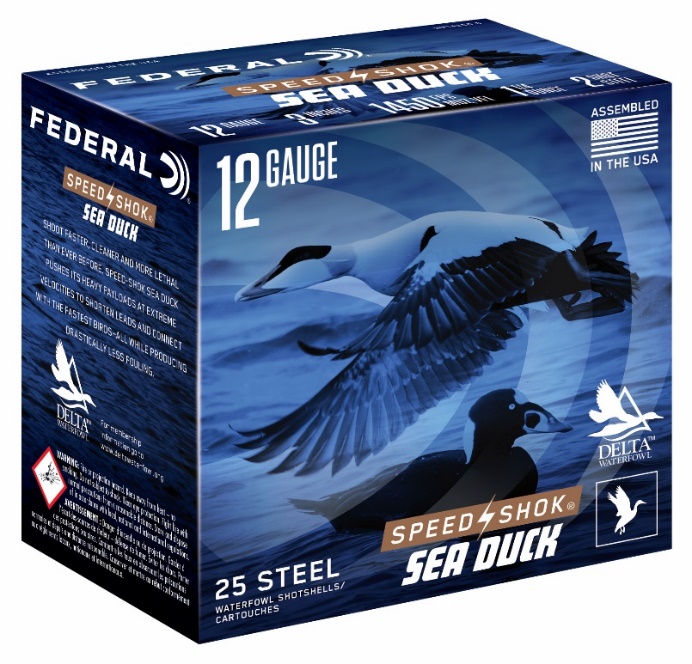 